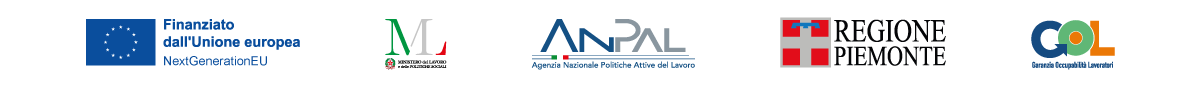 DOMANDA DI ISCRIZIONEPartecipanti adultiSpett.le Operatore _______________________________________________Indirizzo_______________________________________________Il/La sottoscritto/a ____________________________________________________________________________________(nome e cognome)Ultimo titolo di studio/certificazione, posseduto alla data di compilazione della domanda:      Nessun titolo      Licenza elementare      Diploma di scuola secondaria di I grado/Licenza media inferiore      Qualifica professionale      Diploma professionale      Diploma di scuola secondaria di II grado/Diploma di scuola media superiore      Diploma di istruzione terziaria (Laurea/ITS/Master/Dottorato)      Titolo di studio conseguito all’estero che non è stato riconosciuto in Italia      Altro (specificare)__________________________________________________________________________Iscritto/a al CPIA:         NO,	 SÌ, sede di __________________________________,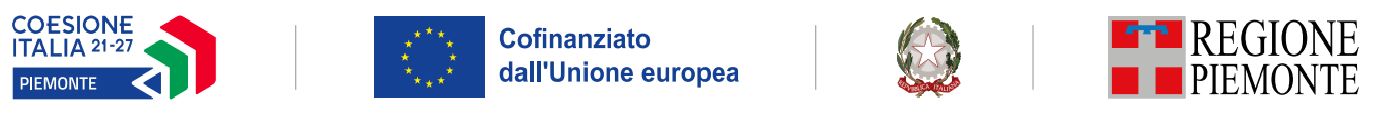 Condizione occupazionale, alla data di compilazione della domanda:inattivo/a (studente)inattivo/a (non sto cercando lavoro)occupato/a occupato/a in attività lavorative scarsamente remunerativedisoccupato/a, ricerca di lavoro da   __ __    / __ __ __ __                  Mese           AnnoCHIEDEdi essere ammesso/a a partecipare alla seguente la seguente attività, co-finanziata dalla Regione Piemonte, con fondi UE e/o nazionali e/o regionali, nell’ambito dell’Avviso “_____________________________________________________________________________________”:DICHIARAdi essere stato/a informata/o sui seguenti elementi dell’intervento (segnare le voci pertinenti):obbligatorietà della partecipazione/frequenzacontenutiobiettividurata complessivaarticolazionetipologia di prova finale (del corso)tipo di certificazione rilasciata in esito al percorsopaese estero di destinazione di essere a conoscenza che l’intervento è finanziato con le risorse UE e/o nazionali e/o regionali e, pertanto, i relativi costi non sono a carico del/lla partecipante;di essere stato/a informato/a che non sussistono ulteriori obblighi a carico del/lla partecipante;di essere a conoscenza che, prima dell’inizio delle attività, verrà sottoscritto fra le parti un Contratto relativo ai reciproci impegni e corredato dal Patto finalizzato alla condivisione del percorso e all’attivazione di ulteriori azioni integrative che dovessero rendersi necessarie;di essere disponibile a partecipare a eventuali indagini condotte dalle amministrazioni responsabili, per rilevare la soddisfazione dell’utenza;di aver ricevuto l’informativa sul trattamento dei dati personali ai sensi dell’art.13 del Reg. (UE) 2016/679 (GDPR), che restituisce all’Ente, firmata per presa visione.DICHIARA INFINEAl fine di consentire il monitoraggio e la valutazione degli interventi finanziati con il Programma Regionale FSE e/o di interventi finanziati con altre risorse UE e/o nazionali e/o regionali che perseguono obiettivi analoghi:di trovarsi nella seguente condizione abitativa:senzatetto, senza casa o con sistemazione insicura o inadeguata (esclusione abitativa);nessuna condizione di esclusione abitativa.E ALLEGA(segnare le voci pertinenti):_________________________              Luogo e data                           			__________________________________________	                                                                                    Firma del/lla richiedente Nato/a aProv.IlIlResidente inProv.Via/PiazzaN.C.A.P.Domiciliato/a in (se diverso dalla residenza) inProv.Prov.Via/PiazzaN.C.A.P.TelefonoCellulare personaleCellulare personaleAltro recapitoAltro recapitoIndirizzo e-mailE-mail personaleE-mail personaleAltra e-mailAltra e-mailCodice FiscaleGenere:        F                       MGenere:        F                       MCittadinanzaID ATTIVITÀDENOMINAZIONEANNO INIZIO ATTIVITÀDURATANOTE AGGIUNTIVEannualebiennaletriennalealtro (specificare)___________________DICHIARA INOLTREL’Operatore può qui inserire ulteriori dichiarazioni, purché esclusivamente relative a elementi di carattere organizzativo, utili ad una più efficace realizzazione dell’intervento.DOCUMENTI ALLEGATIDOCUMENTI ALLEGATI1 Copia del Codice Fiscale 2 Copia del documento di identità 3 Copia del permesso di soggiorno (per migranti)4 Informativa sul trattamento dei dati personali ai sensi dell’art. 13 del Reg. (UE) 2016/679 firmata per presa visione5 Copia del titolo di studio/certificazione/attestazione (se richiesto)6 Marca da bollo da €________ (da apporre, ove previsto, sull’attestato rilasciato a seguito del superamento dell'esame e che verrà restituita qualora l’allievo/a non venisse ammesso/a all’esame).FIRMA PER ACCETTAZIONEIl Direttore/Il Responsabile di sede____________________________________________________